07.04.2020 «Развитие концентрации и устойчивости внимания«Коррекция и развитие психомоторики и сенсорных процессов обучающихся с ОВЗ»Горьков Матвей 4 кл.Педагог-психолог:  Боярова Светлана Александровна.  Viber, Watsap:89233331050Время занятий:  вторник – 15.30ч.Ход занятия:-Матвей, посмотри на картинку, видишь,  каждой Бабе Яге присвоен номер, напиши под картинкой,  чья избушка нарисована (номер Бабы Яги) 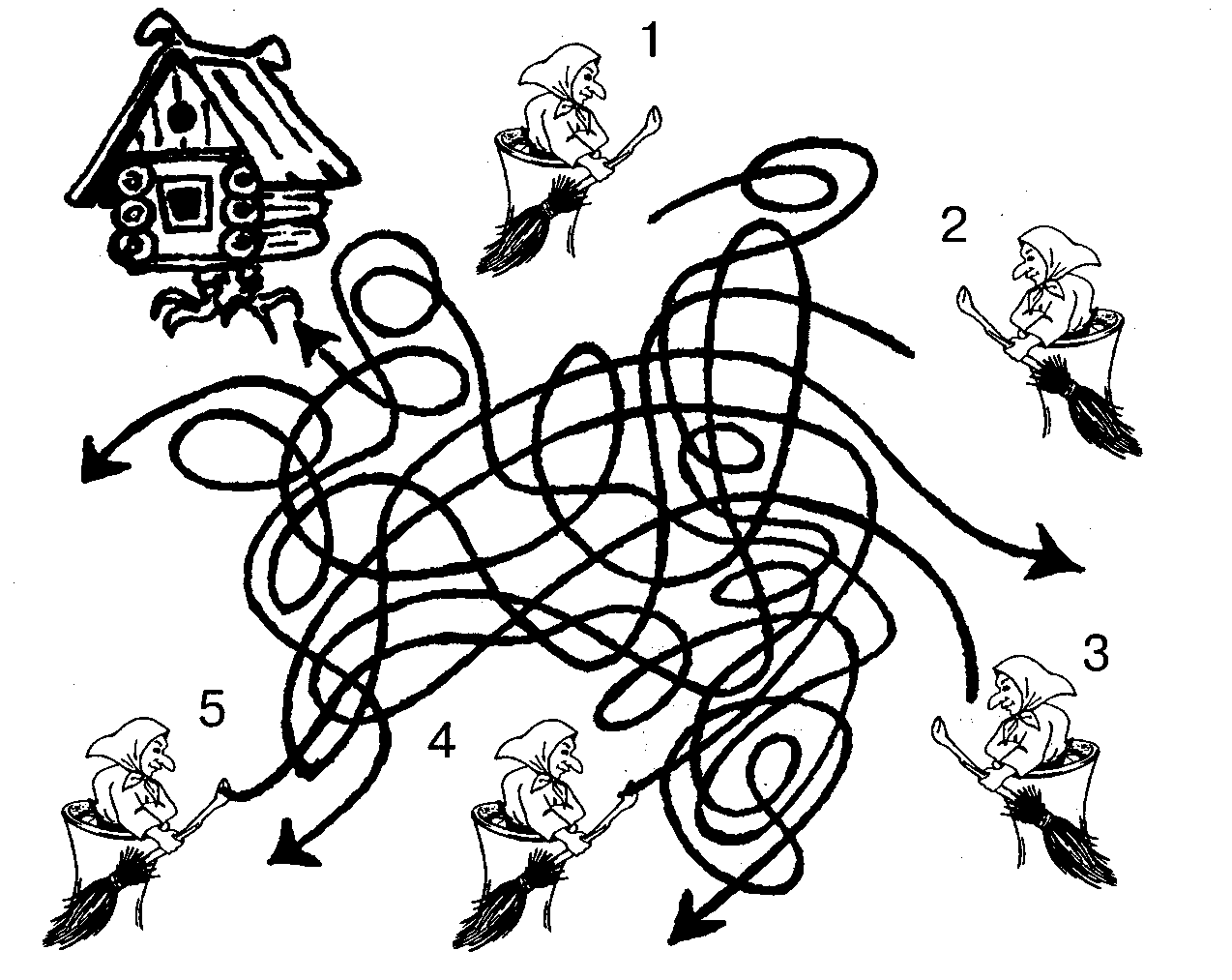 -Молодец, теперь посмотри на картинку ниже, прочитай задание, если нужна помощь, обратись к старшим.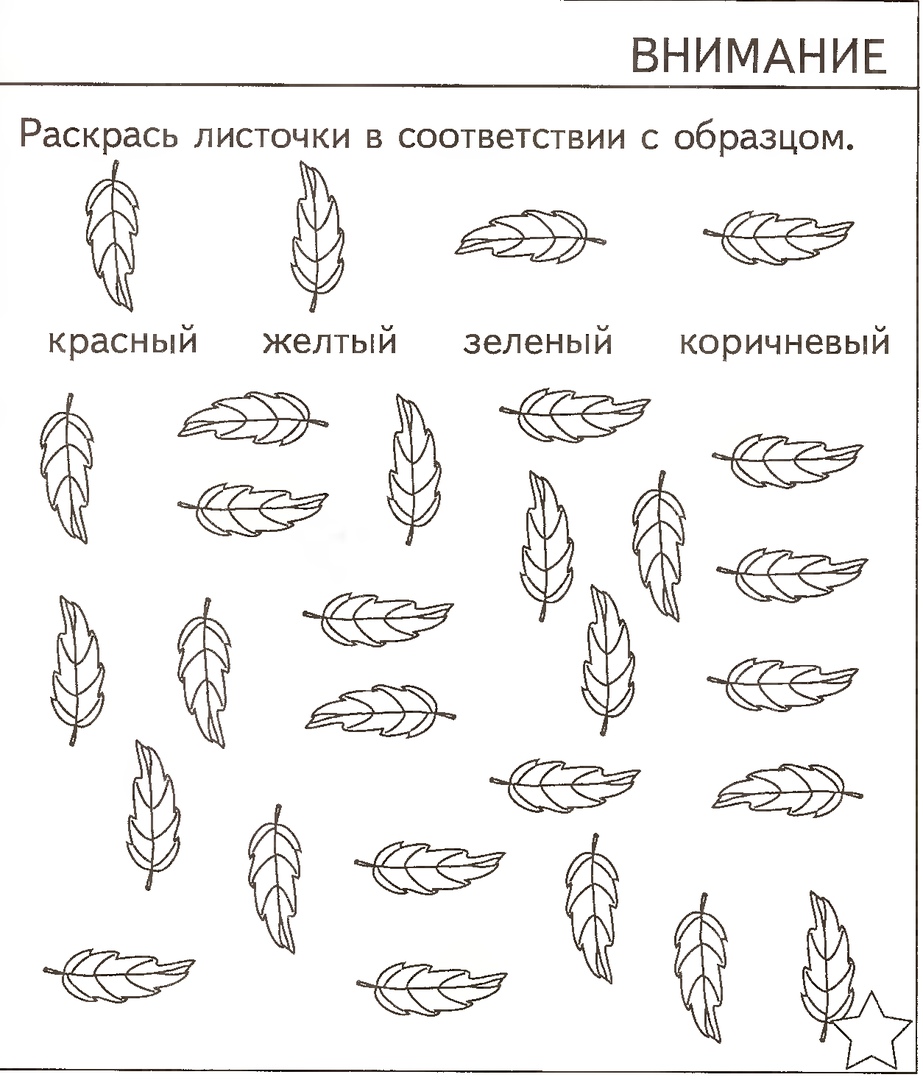 